Annex C: Standard Reporting TemplateLeicestershire and Lincolnshire Area Team 2014/15 Patient Participation Enhanced Service – Reporting TemplatePractice Name: The Cottage SurgeryPractice Code: Y00252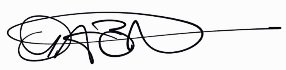 Signed on behalf of practice:            		 (D. Harris – Ass. Practice Manager)		Date: 16/03/2015Signed on behalf of PPG:	M. Taylor (secretary)							Date: 16/03/2015Prerequisite of Enhanced Service – Develop/Maintain a Patient Participation Group (PPG)Review of patient feedbackAction plan priority areas and implementationProgress on previous yearsIf you have participated in this scheme for more than one year, outline progress made on issues raised in the previous year(s):PPG Sign OffPlease return this completed report template to the generic email box – england.leiclincsmedical@nhs.net no later than 31st March 2015.  No payments will be made to a practice under the terms of this ES if the report is not submitted by 31st March 2015.Does the Practice have a PPG? YES Does the Practice have a PPG? YES Method of engagement with PPG: Face to face, EmailMethod of engagement with PPG: Face to face, EmailNumber of members of PPG: 12Number of members of PPG: 12Detail the gender mix of practice population and PPG:Detail of age mix of practice population and PPG: Detail the ethnic background of your practice population and PPG: Detail the ethnic background of your practice population and PPG: Describe steps taken to ensure that the PPG is representative of the practice population in terms of gender, age and ethnic background and other members of the practice population:Poster in waiting room advertising for all willing patients to apply, posters also put up in the local pharmacy.  GP’s and Nurses have all been actively discussing the PRG Group with patients after their consultation (where appropriate in attempt to target individuals from those groups which are under-represented).  This issue has been discussed amongst the PRG during meetings but the group is very cohesive at this stage and also has reached the full 12 members as per the constitution.Describe steps taken to ensure that the PPG is representative of the practice population in terms of gender, age and ethnic background and other members of the practice population:Poster in waiting room advertising for all willing patients to apply, posters also put up in the local pharmacy.  GP’s and Nurses have all been actively discussing the PRG Group with patients after their consultation (where appropriate in attempt to target individuals from those groups which are under-represented).  This issue has been discussed amongst the PRG during meetings but the group is very cohesive at this stage and also has reached the full 12 members as per the constitution.Are there any specific characteristics of your practice population which means that other groups should be included in the PPG? 
e.g. a large student population, significant number of jobseekers, large numbers of nursing homes, or a LGBT community?  NOIf you have answered yes, please outline measures taken to include those specific groups and whether those measures were successful:N/AAre there any specific characteristics of your practice population which means that other groups should be included in the PPG? 
e.g. a large student population, significant number of jobseekers, large numbers of nursing homes, or a LGBT community?  NOIf you have answered yes, please outline measures taken to include those specific groups and whether those measures were successful:N/AOutline the sources of feedback that were reviewed during the year:Feedback from comments box in reception and also FFT.  We also carried out a patient survey to encourage feedback.How frequently were these reviewed with the PRG?All feedback and comments are discussed in quarterly PRG Meetings.Priority area 1Description of priority area: Information provided to patients regarding hospital test resultsBased on feedback provided by patients, it was identified that a large proportion felt that they were not provided with sufficient information regarding hospital test results.  It was felt by the group that this is largely due to delays from UHL in terms of sending results.What actions were taken to address the priority?Training has been provided for all reception/admin and clinical staff to ensure that Sunquest Ice has been checked for results when they are not available in the Clinical System to reduce any possible delays.  Result of actions and impact on patients and carers (including how publicised):We hope that making these changes will encourage a speedy turn-around in terms of making hospital test results available to patients.  It is also hoped that by all staff being aware of how to access results on Sunquest Ice that more comprehensive feedback can be given to patients without them having to wait.Priority area 2Description of priority area:  Prescribing over the telephoneBased on feedback provided by patients, it was identified that certain individuals were unsure of which medications can/cannot be requested over the telephone with a receptionist.What actions were taken to address the priority?Posters have now been displayed in Reception and also at our local pharmacy, detailing how prescriptions should be requested and the difference between an acute or repeat prescription.  The patient information screen in Reception also reiterates this information on a rolling presentation.  Result of actions and impact on patients and carers (including how publicised):We have noticed an increase in patients who are requesting prescriptions via the pharmacy and we also hope that with increased awareness, this will no longer be an issue.  Priority area 3Description of priority area:  Online ServicesBased on patient feedback obtained via the patient survey, it was identified that only half of the patients who responded were aware that they can now order repeat prescriptions on-line.What actions were taken to address the priority?Posters were put up in Reception and on outer windows and the patient information screen has also been updated to advise patients of how to request repeat prescriptions on-line.  Receptionist are now asking patients when they come to reception if they are aware of on-line services and if they would like to register.Result of actions and impact on patients and carers (including how publicised):We have seen a steady increase in the number of patients registered for online services.  This continues to be the case and will hopefully encourage more and more patients to utilise this method of requesting prescriptions and booking appointments.Report signed off by PPG: YESDate of sign off: 16/03/2015Has the report been published on the practice website?  YESHow has the practice engaged with the PPG:How has the practice made efforts to engage with seldom heard groups in the practice population?  We do not seem to have an issue with seldom hear groups in the population.Has the practice received patient and carer feedback from a variety of sources?Yes, the practice has various methods for patients to provide feedback including a suggestions box, the FFT and the Patient Survey.Was the PPG involved in the agreement of priority areas and the resulting action plan?Yes, the action plan was produced in collaboration with the PRG (namely M. Taylor – Secretary)How has the service offered to patients and carers improved as a result of the implementation of the action plan?Patient communication is much clearer – with the patient information screen, all relevant information is displayed for patients and as our waiting area is quite quiet, patients seem to always watch the screen.  Also posters have been removed from the walls in the Reception area which creates a much cleaner looking environment and people were not reading them anyway, as there were just too many on the walls.Do you have any other comments about the PPG or practice in relation to this area of work?